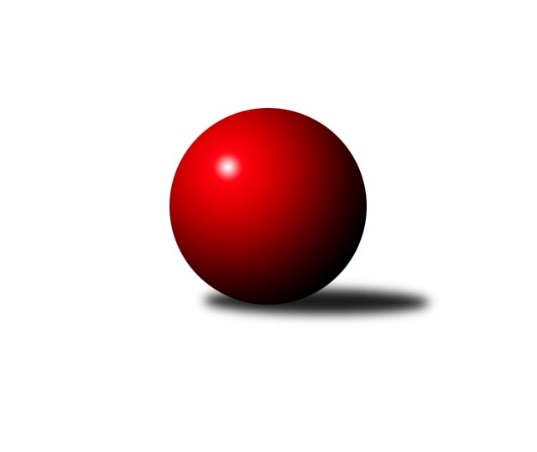 Č.3Ročník 2014/2015	15.8.2024 Krajský přebor MS 2014/2015Statistika 3. kolaTabulka družstev:		družstvo	záp	výh	rem	proh	skore	sety	průměr	body	plné	dorážka	chyby	1.	TJ VOKD Poruba ˝B˝	3	3	0	0	18.0 : 6.0 	(25.5 : 10.5)	2460	6	1721	738	47.7	2.	TJ Sokol Bohumín ˝B˝	3	2	0	1	17.0 : 7.0 	(19.0 : 17.0)	2445	4	1709	736	41	3.	TJ VOKD Poruba ˝A˝	3	2	0	1	16.0 : 8.0 	(22.0 : 14.0)	2462	4	1677	785	39.7	4.	TJ Frenštát p.R.˝A˝	3	2	0	1	15.0 : 9.0 	(20.0 : 16.0)	2463	4	1715	748	40	5.	TJ Nový Jičín ˝A˝	3	2	0	1	14.0 : 10.0 	(22.0 : 14.0)	2444	4	1664	781	33	6.	SKK Ostrava B	3	2	0	1	14.0 : 10.0 	(22.0 : 14.0)	2415	4	1662	752	33.3	7.	TJ Sokol Bohumín˝C˝	3	2	0	1	14.0 : 10.0 	(17.0 : 19.0)	2404	4	1682	723	40.7	8.	TJ Sokol Dobroslavice ˝A˝	3	1	0	2	11.0 : 13.0 	(21.0 : 15.0)	2407	2	1689	718	39.7	9.	TJ Sokol Sedlnice ˝B˝	3	1	0	2	8.0 : 16.0 	(13.0 : 23.0)	2434	2	1701	734	43.3	10.	TJ Spartak Bílovec ˝A˝	3	1	0	2	7.0 : 17.0 	(15.0 : 21.0)	2416	2	1685	732	47	11.	TJ Opava ˝C˝	3	0	0	3	6.0 : 18.0 	(11.5 : 24.5)	2383	0	1685	698	50.3	12.	TJ Unie Hlubina˝B˝	3	0	0	3	4.0 : 20.0 	(8.0 : 28.0)	2335	0	1669	666	56Tabulka doma:		družstvo	záp	výh	rem	proh	skore	sety	průměr	body	maximum	minimum	1.	TJ Sokol Bohumín˝C˝	2	2	0	0	12.0 : 4.0 	(13.0 : 11.0)	2497	4	2568	2425	2.	TJ Nový Jičín ˝A˝	2	2	0	0	11.0 : 5.0 	(15.0 : 9.0)	2474	4	2513	2434	3.	TJ Sokol Bohumín ˝B˝	1	1	0	0	8.0 : 0.0 	(9.5 : 2.5)	2542	2	2542	2542	4.	TJ VOKD Poruba ˝B˝	1	1	0	0	7.0 : 1.0 	(9.0 : 3.0)	2403	2	2403	2403	5.	SKK Ostrava B	1	1	0	0	6.0 : 2.0 	(8.0 : 4.0)	2400	2	2400	2400	6.	TJ Sokol Sedlnice ˝B˝	1	1	0	0	5.0 : 3.0 	(5.0 : 7.0)	2477	2	2477	2477	7.	TJ Frenštát p.R.˝A˝	1	1	0	0	5.0 : 3.0 	(5.0 : 7.0)	2439	2	2439	2439	8.	TJ VOKD Poruba ˝A˝	2	1	0	1	9.0 : 7.0 	(13.5 : 10.5)	2422	2	2432	2411	9.	TJ Sokol Dobroslavice ˝A˝	2	1	0	1	8.0 : 8.0 	(14.0 : 10.0)	2375	2	2401	2349	10.	TJ Spartak Bílovec ˝A˝	2	1	0	1	7.0 : 9.0 	(12.5 : 11.5)	2451	2	2494	2408	11.	TJ Unie Hlubina˝B˝	1	0	0	1	1.0 : 7.0 	(3.0 : 9.0)	2397	0	2397	2397	12.	TJ Opava ˝C˝	2	0	0	2	4.0 : 12.0 	(8.5 : 15.5)	2483	0	2493	2473Tabulka venku:		družstvo	záp	výh	rem	proh	skore	sety	průměr	body	maximum	minimum	1.	TJ VOKD Poruba ˝B˝	2	2	0	0	11.0 : 5.0 	(16.5 : 7.5)	2472	4	2492	2451	2.	TJ VOKD Poruba ˝A˝	1	1	0	0	7.0 : 1.0 	(8.5 : 3.5)	2502	2	2502	2502	3.	TJ Frenštát p.R.˝A˝	2	1	0	1	10.0 : 6.0 	(15.0 : 9.0)	2475	2	2563	2387	4.	TJ Sokol Bohumín ˝B˝	2	1	0	1	9.0 : 7.0 	(9.5 : 14.5)	2397	2	2502	2291	5.	SKK Ostrava B	2	1	0	1	8.0 : 8.0 	(14.0 : 10.0)	2422	2	2427	2417	6.	TJ Sokol Dobroslavice ˝A˝	1	0	0	1	3.0 : 5.0 	(7.0 : 5.0)	2439	0	2439	2439	7.	TJ Nový Jičín ˝A˝	1	0	0	1	3.0 : 5.0 	(7.0 : 5.0)	2415	0	2415	2415	8.	TJ Sokol Bohumín˝C˝	1	0	0	1	2.0 : 6.0 	(4.0 : 8.0)	2312	0	2312	2312	9.	TJ Opava ˝C˝	1	0	0	1	2.0 : 6.0 	(3.0 : 9.0)	2282	0	2282	2282	10.	TJ Spartak Bílovec ˝A˝	1	0	0	1	0.0 : 8.0 	(2.5 : 9.5)	2381	0	2381	2381	11.	TJ Sokol Sedlnice ˝B˝	2	0	0	2	3.0 : 13.0 	(8.0 : 16.0)	2413	0	2482	2344	12.	TJ Unie Hlubina˝B˝	2	0	0	2	3.0 : 13.0 	(5.0 : 19.0)	2304	0	2394	2214Tabulka podzimní části:		družstvo	záp	výh	rem	proh	skore	sety	průměr	body	doma	venku	1.	TJ VOKD Poruba ˝B˝	3	3	0	0	18.0 : 6.0 	(25.5 : 10.5)	2460	6 	1 	0 	0 	2 	0 	0	2.	TJ Sokol Bohumín ˝B˝	3	2	0	1	17.0 : 7.0 	(19.0 : 17.0)	2445	4 	1 	0 	0 	1 	0 	1	3.	TJ VOKD Poruba ˝A˝	3	2	0	1	16.0 : 8.0 	(22.0 : 14.0)	2462	4 	1 	0 	1 	1 	0 	0	4.	TJ Frenštát p.R.˝A˝	3	2	0	1	15.0 : 9.0 	(20.0 : 16.0)	2463	4 	1 	0 	0 	1 	0 	1	5.	TJ Nový Jičín ˝A˝	3	2	0	1	14.0 : 10.0 	(22.0 : 14.0)	2444	4 	2 	0 	0 	0 	0 	1	6.	SKK Ostrava B	3	2	0	1	14.0 : 10.0 	(22.0 : 14.0)	2415	4 	1 	0 	0 	1 	0 	1	7.	TJ Sokol Bohumín˝C˝	3	2	0	1	14.0 : 10.0 	(17.0 : 19.0)	2404	4 	2 	0 	0 	0 	0 	1	8.	TJ Sokol Dobroslavice ˝A˝	3	1	0	2	11.0 : 13.0 	(21.0 : 15.0)	2407	2 	1 	0 	1 	0 	0 	1	9.	TJ Sokol Sedlnice ˝B˝	3	1	0	2	8.0 : 16.0 	(13.0 : 23.0)	2434	2 	1 	0 	0 	0 	0 	2	10.	TJ Spartak Bílovec ˝A˝	3	1	0	2	7.0 : 17.0 	(15.0 : 21.0)	2416	2 	1 	0 	1 	0 	0 	1	11.	TJ Opava ˝C˝	3	0	0	3	6.0 : 18.0 	(11.5 : 24.5)	2383	0 	0 	0 	2 	0 	0 	1	12.	TJ Unie Hlubina˝B˝	3	0	0	3	4.0 : 20.0 	(8.0 : 28.0)	2335	0 	0 	0 	1 	0 	0 	2Tabulka jarní části:		družstvo	záp	výh	rem	proh	skore	sety	průměr	body	doma	venku	1.	TJ Spartak Bílovec ˝A˝	0	0	0	0	0.0 : 0.0 	(0.0 : 0.0)	0	0 	0 	0 	0 	0 	0 	0 	2.	TJ Sokol Dobroslavice ˝A˝	0	0	0	0	0.0 : 0.0 	(0.0 : 0.0)	0	0 	0 	0 	0 	0 	0 	0 	3.	TJ Sokol Bohumín ˝B˝	0	0	0	0	0.0 : 0.0 	(0.0 : 0.0)	0	0 	0 	0 	0 	0 	0 	0 	4.	TJ Unie Hlubina˝B˝	0	0	0	0	0.0 : 0.0 	(0.0 : 0.0)	0	0 	0 	0 	0 	0 	0 	0 	5.	TJ Sokol Bohumín˝C˝	0	0	0	0	0.0 : 0.0 	(0.0 : 0.0)	0	0 	0 	0 	0 	0 	0 	0 	6.	SKK Ostrava B	0	0	0	0	0.0 : 0.0 	(0.0 : 0.0)	0	0 	0 	0 	0 	0 	0 	0 	7.	TJ VOKD Poruba ˝B˝	0	0	0	0	0.0 : 0.0 	(0.0 : 0.0)	0	0 	0 	0 	0 	0 	0 	0 	8.	TJ Opava ˝C˝	0	0	0	0	0.0 : 0.0 	(0.0 : 0.0)	0	0 	0 	0 	0 	0 	0 	0 	9.	TJ Frenštát p.R.˝A˝	0	0	0	0	0.0 : 0.0 	(0.0 : 0.0)	0	0 	0 	0 	0 	0 	0 	0 	10.	TJ Nový Jičín ˝A˝	0	0	0	0	0.0 : 0.0 	(0.0 : 0.0)	0	0 	0 	0 	0 	0 	0 	0 	11.	TJ Sokol Sedlnice ˝B˝	0	0	0	0	0.0 : 0.0 	(0.0 : 0.0)	0	0 	0 	0 	0 	0 	0 	0 	12.	TJ VOKD Poruba ˝A˝	0	0	0	0	0.0 : 0.0 	(0.0 : 0.0)	0	0 	0 	0 	0 	0 	0 	0 Zisk bodů pro družstvo:		jméno hráče	družstvo	body	zápasy	v %	dílčí body	sety	v %	1.	René Gazdík 	TJ Sokol Dobroslavice ˝A˝ 	3	/	3	(100%)	6	/	6	(100%)	2.	Roman Klímek 	TJ VOKD Poruba ˝B˝ 	3	/	3	(100%)	6	/	6	(100%)	3.	Richard Šimek 	TJ VOKD Poruba ˝B˝ 	3	/	3	(100%)	5.5	/	6	(92%)	4.	Petr Bábíček 	TJ Frenštát p.R.˝A˝ 	3	/	3	(100%)	5	/	6	(83%)	5.	Michal Pavič 	TJ Nový Jičín ˝A˝ 	3	/	3	(100%)	5	/	6	(83%)	6.	Rostislav Kletenský 	TJ Sokol Sedlnice ˝B˝ 	3	/	3	(100%)	5	/	6	(83%)	7.	Zdeněk Bordovský 	TJ Frenštát p.R.˝A˝ 	3	/	3	(100%)	5	/	6	(83%)	8.	Martin Skopal 	TJ VOKD Poruba ˝A˝ 	3	/	3	(100%)	5	/	6	(83%)	9.	Petr Basta 	TJ VOKD Poruba ˝A˝ 	3	/	3	(100%)	4.5	/	6	(75%)	10.	Jaromír Piska 	TJ Sokol Bohumín ˝B˝ 	3	/	3	(100%)	4.5	/	6	(75%)	11.	Kamila Vichrová 	TJ Sokol Bohumín ˝B˝ 	3	/	3	(100%)	4	/	6	(67%)	12.	Lubomír Richter 	TJ Sokol Bohumín˝C˝ 	3	/	3	(100%)	3.5	/	6	(58%)	13.	Karel Ridl 	TJ Sokol Dobroslavice ˝A˝ 	2	/	2	(100%)	4	/	4	(100%)	14.	Břetislav Mrkvica 	TJ VOKD Poruba ˝A˝ 	2	/	2	(100%)	4	/	4	(100%)	15.	Lucie Bogdanowiczová 	TJ Sokol Bohumín˝C˝ 	2	/	2	(100%)	4	/	4	(100%)	16.	Radek Škarka 	TJ Nový Jičín ˝A˝ 	2	/	2	(100%)	4	/	4	(100%)	17.	Michal Blinka 	SKK Ostrava B 	2	/	2	(100%)	4	/	4	(100%)	18.	Ivo Kovářík 	TJ Sokol Dobroslavice ˝A˝ 	2	/	2	(100%)	3	/	4	(75%)	19.	Libor Krajčí 	TJ Sokol Bohumín ˝B˝ 	2	/	2	(100%)	2	/	4	(50%)	20.	Daneš Šodek 	SKK Ostrava B 	2	/	2	(100%)	2	/	4	(50%)	21.	Jan Pavlosek 	SKK Ostrava B 	2	/	3	(67%)	5	/	6	(83%)	22.	Libor Žíla 	TJ VOKD Poruba ˝B˝ 	2	/	3	(67%)	5	/	6	(83%)	23.	Petr Číž 	TJ Sokol Dobroslavice ˝A˝ 	2	/	3	(67%)	4	/	6	(67%)	24.	Jiří Madecký 	TJ Nový Jičín ˝A˝ 	2	/	3	(67%)	4	/	6	(67%)	25.	Jiří Petr 	TJ Frenštát p.R.˝A˝ 	2	/	3	(67%)	4	/	6	(67%)	26.	Jaroslav Hrabuška 	TJ VOKD Poruba ˝B˝ 	2	/	3	(67%)	4	/	6	(67%)	27.	Karel Šnajdárek 	TJ Spartak Bílovec ˝A˝ 	2	/	3	(67%)	4	/	6	(67%)	28.	Jozef Kuzma 	TJ Sokol Bohumín˝C˝ 	2	/	3	(67%)	3.5	/	6	(58%)	29.	Milan Kučera 	TJ Frenštát p.R.˝A˝ 	2	/	3	(67%)	3	/	6	(50%)	30.	Petr Oravec 	TJ VOKD Poruba ˝A˝ 	2	/	3	(67%)	3	/	6	(50%)	31.	Lenka Pouchlá 	SKK Ostrava B 	2	/	3	(67%)	3	/	6	(50%)	32.	Pavel Krompolc 	TJ Unie Hlubina˝B˝ 	2	/	3	(67%)	3	/	6	(50%)	33.	Renáta Janyšková 	TJ Sokol Sedlnice ˝B˝ 	2	/	3	(67%)	2	/	6	(33%)	34.	Rudolf Tvrdoň 	TJ Opava ˝C˝ 	2	/	3	(67%)	2	/	6	(33%)	35.	Jaroslav Klus 	TJ Sokol Bohumín ˝B˝ 	2	/	3	(67%)	2	/	6	(33%)	36.	Jana Tvrdoňová 	TJ Opava ˝C˝ 	2	/	3	(67%)	2	/	6	(33%)	37.	Milan Binar 	TJ Spartak Bílovec ˝A˝ 	1	/	1	(100%)	2	/	2	(100%)	38.	Tomáš Kubát 	SKK Ostrava B 	1	/	1	(100%)	2	/	2	(100%)	39.	Josef Klapetek 	TJ Opava ˝C˝ 	1	/	1	(100%)	2	/	2	(100%)	40.	Lukáš Trojek 	TJ VOKD Poruba ˝B˝ 	1	/	1	(100%)	1	/	2	(50%)	41.	Pavel Kovalčík 	TJ Opava ˝C˝ 	1	/	1	(100%)	1	/	2	(50%)	42.	Jan Pospěch 	TJ Nový Jičín ˝A˝ 	1	/	2	(50%)	3	/	4	(75%)	43.	Dalibor Hamrozy 	TJ Sokol Bohumín ˝B˝ 	1	/	2	(50%)	3	/	4	(75%)	44.	Tomáš Polášek 	SKK Ostrava B 	1	/	2	(50%)	3	/	4	(75%)	45.	Pavel Plaček 	TJ Sokol Bohumín˝C˝ 	1	/	2	(50%)	2	/	4	(50%)	46.	Ivana Volná 	TJ Nový Jičín ˝A˝ 	1	/	2	(50%)	2	/	4	(50%)	47.	Lada Péli 	TJ Sokol Bohumín ˝B˝ 	1	/	2	(50%)	1	/	4	(25%)	48.	Antonín Chalcář 	TJ VOKD Poruba ˝B˝ 	1	/	2	(50%)	1	/	4	(25%)	49.	Antonín Fabík 	TJ Spartak Bílovec ˝A˝ 	1	/	2	(50%)	1	/	4	(25%)	50.	Jan Míka 	TJ VOKD Poruba ˝A˝ 	1	/	3	(33%)	3	/	6	(50%)	51.	Barbora Janyšková 	TJ Sokol Sedlnice ˝B˝ 	1	/	3	(33%)	3	/	6	(50%)	52.	Jan Stuš 	TJ Sokol Bohumín ˝B˝ 	1	/	3	(33%)	2.5	/	6	(42%)	53.	Roman Grüner 	TJ Unie Hlubina˝B˝ 	1	/	3	(33%)	2	/	6	(33%)	54.	Vladimír Štacha 	TJ Spartak Bílovec ˝A˝ 	1	/	3	(33%)	2	/	6	(33%)	55.	Michal Bezruč 	TJ VOKD Poruba ˝A˝ 	1	/	3	(33%)	2	/	6	(33%)	56.	Jan Zaškolný 	TJ Sokol Bohumín˝C˝ 	1	/	3	(33%)	2	/	6	(33%)	57.	Ladislav Petr 	TJ Frenštát p.R.˝A˝ 	1	/	3	(33%)	1.5	/	6	(25%)	58.	Josef Kyjovský 	TJ Unie Hlubina˝B˝ 	1	/	3	(33%)	1	/	6	(17%)	59.	Martina Honlová 	TJ Sokol Bohumín˝C˝ 	1	/	3	(33%)	1	/	6	(17%)	60.	Adéla Sobotíková 	TJ Sokol Sedlnice ˝B˝ 	0	/	1	(0%)	1	/	2	(50%)	61.	Ján Pelikán 	TJ Nový Jičín ˝A˝ 	0	/	1	(0%)	1	/	2	(50%)	62.	Vojtěch Turlej 	TJ VOKD Poruba ˝B˝ 	0	/	1	(0%)	1	/	2	(50%)	63.	Miroslav Heczko 	SKK Ostrava B 	0	/	1	(0%)	1	/	2	(50%)	64.	Jaroslav Kecskés 	TJ Unie Hlubina˝B˝ 	0	/	1	(0%)	1	/	2	(50%)	65.	Jan Žídek 	TJ VOKD Poruba ˝A˝ 	0	/	1	(0%)	0.5	/	2	(25%)	66.	Eva Telčerová 	TJ Nový Jičín ˝A˝ 	0	/	1	(0%)	0	/	2	(0%)	67.	Pavel Šmydke 	TJ Spartak Bílovec ˝A˝ 	0	/	1	(0%)	0	/	2	(0%)	68.	Radek Chovanec 	TJ Nový Jičín ˝A˝ 	0	/	1	(0%)	0	/	2	(0%)	69.	Martin Třečák 	TJ Sokol Dobroslavice ˝A˝ 	0	/	1	(0%)	0	/	2	(0%)	70.	David Mrkvica 	TJ Sokol Sedlnice ˝B˝ 	0	/	1	(0%)	0	/	2	(0%)	71.	Rostislav Hrbáč 	SKK Ostrava B 	0	/	1	(0%)	0	/	2	(0%)	72.	Jan Polášek 	SKK Ostrava B 	0	/	1	(0%)	0	/	2	(0%)	73.	Miroslav Futerko 	SKK Ostrava B 	0	/	2	(0%)	2	/	4	(50%)	74.	Helena Martinčáková 	TJ VOKD Poruba ˝B˝ 	0	/	2	(0%)	2	/	4	(50%)	75.	Tomáš Binar 	TJ Spartak Bílovec ˝A˝ 	0	/	2	(0%)	1.5	/	4	(38%)	76.	Michaela Tobolová 	TJ Sokol Sedlnice ˝B˝ 	0	/	2	(0%)	1	/	4	(25%)	77.	Martin Ferenčík 	TJ Unie Hlubina˝B˝ 	0	/	2	(0%)	1	/	4	(25%)	78.	Libor Jurečka 	TJ Nový Jičín ˝A˝ 	0	/	2	(0%)	1	/	4	(25%)	79.	Alfréd Hermann 	TJ Sokol Bohumín˝C˝ 	0	/	2	(0%)	1	/	4	(25%)	80.	Josef Schwarz 	TJ Sokol Dobroslavice ˝A˝ 	0	/	2	(0%)	1	/	4	(25%)	81.	Libor Veselý 	TJ Sokol Dobroslavice ˝A˝ 	0	/	2	(0%)	1	/	4	(25%)	82.	Lubomír Škrobánek 	TJ Opava ˝C˝ 	0	/	2	(0%)	1	/	4	(25%)	83.	Dana Lamichová 	TJ Opava ˝C˝ 	0	/	2	(0%)	0.5	/	4	(13%)	84.	David Juřica 	TJ Sokol Sedlnice ˝B˝ 	0	/	2	(0%)	0	/	4	(0%)	85.	Josef Hájek 	TJ Unie Hlubina˝B˝ 	0	/	2	(0%)	0	/	4	(0%)	86.	Lubomír Jančar 	TJ Unie Hlubina˝B˝ 	0	/	2	(0%)	0	/	4	(0%)	87.	Jan Petrovič 	TJ Unie Hlubina˝B˝ 	0	/	2	(0%)	0	/	4	(0%)	88.	Filip Sýkora 	TJ Spartak Bílovec ˝A˝ 	0	/	3	(0%)	3	/	6	(50%)	89.	Karel Kuchař 	TJ Sokol Dobroslavice ˝A˝ 	0	/	3	(0%)	2	/	6	(33%)	90.	Michal Blažek 	TJ Opava ˝C˝ 	0	/	3	(0%)	2	/	6	(33%)	91.	David Binar 	TJ Spartak Bílovec ˝A˝ 	0	/	3	(0%)	1.5	/	6	(25%)	92.	Jaroslav Petr 	TJ Frenštát p.R.˝A˝ 	0	/	3	(0%)	1.5	/	6	(25%)	93.	Petr Schwalbe 	TJ Opava ˝C˝ 	0	/	3	(0%)	1	/	6	(17%)	94.	Stanislav Brejcha 	TJ Sokol Sedlnice ˝B˝ 	0	/	3	(0%)	1	/	6	(17%)Průměry na kuželnách:		kuželna	průměr	plné	dorážka	chyby	výkon na hráče	1.	TJ Opava, 1-4	2490	1722	768	43.3	(415.0)	2.	TJ Unie Hlubina, 1-2	2480	1735	745	36.5	(413.3)	3.	TJ Sokol Bohumín, 1-4	2464	1721	742	42.3	(410.7)	4.	TJ Sokol Sedlnice, 1-2	2458	1718	740	46.5	(409.7)	5.	TJ Nový Jičín, 1-4	2442	1696	745	39.0	(407.0)	6.	TJ Spartak Bílovec, 1-2	2437	1678	758	44.3	(406.2)	7.	Sokol Frenštát pod Radhoštěm, 1-2	2427	1664	762	34.5	(404.5)	8.	TJ VOKD Poruba, 1-4	2365	1675	689	51.0	(394.3)	9.	TJ Sokol Dobroslavice, 1-2	2364	1655	709	39.0	(394.1)	10.	SKK Ostrava, 1-2	2356	1619	737	39.0	(392.7)Nejlepší výkony na kuželnách:TJ Opava, 1-4TJ Sokol Bohumín ˝B˝	2502	1. kolo	Libor Žíla 	TJ VOKD Poruba ˝B˝	461	3. koloTJ Opava ˝C˝	2493	1. kolo	Pavel Kovalčík 	TJ Opava ˝C˝	455	3. koloTJ VOKD Poruba ˝B˝	2492	3. kolo	Lada Péli 	TJ Sokol Bohumín ˝B˝	446	1. koloTJ Opava ˝C˝	2473	3. kolo	Michal Blažek 	TJ Opava ˝C˝	443	1. kolo		. kolo	Michal Blažek 	TJ Opava ˝C˝	440	3. kolo		. kolo	Rudolf Tvrdoň 	TJ Opava ˝C˝	434	1. kolo		. kolo	Josef Klapetek 	TJ Opava ˝C˝	432	3. kolo		. kolo	Jaroslav Hrabuška 	TJ VOKD Poruba ˝B˝	429	3. kolo		. kolo	Richard Šimek 	TJ VOKD Poruba ˝B˝	419	3. kolo		. kolo	Jana Tvrdoňová 	TJ Opava ˝C˝	417	1. koloTJ Unie Hlubina, 1-2TJ Frenštát p.R.˝A˝	2563	3. kolo	Milan Kučera 	TJ Frenštát p.R.˝A˝	442	3. koloTJ Unie Hlubina˝B˝	2397	3. kolo	Jiří Petr 	TJ Frenštát p.R.˝A˝	432	3. kolo		. kolo	Ladislav Petr 	TJ Frenštát p.R.˝A˝	429	3. kolo		. kolo	Zdeněk Bordovský 	TJ Frenštát p.R.˝A˝	429	3. kolo		. kolo	Pavel Krompolc 	TJ Unie Hlubina˝B˝	429	3. kolo		. kolo	Roman Grüner 	TJ Unie Hlubina˝B˝	427	3. kolo		. kolo	Petr Bábíček 	TJ Frenštát p.R.˝A˝	425	3. kolo		. kolo	Jaroslav Petr 	TJ Frenštát p.R.˝A˝	406	3. kolo		. kolo	Martin Ferenčík 	TJ Unie Hlubina˝B˝	404	3. kolo		. kolo	Josef Hájek 	TJ Unie Hlubina˝B˝	400	3. koloTJ Sokol Bohumín, 1-4TJ Sokol Bohumín˝C˝	2568	3. kolo	Rostislav Kletenský 	TJ Sokol Sedlnice ˝B˝	460	3. koloTJ Sokol Bohumín ˝B˝	2542	2. kolo	Jaromír Piska 	TJ Sokol Bohumín ˝B˝	454	2. koloTJ Sokol Sedlnice ˝B˝	2482	3. kolo	Petr Bábíček 	TJ Frenštát p.R.˝A˝	448	1. koloTJ Sokol Bohumín˝C˝	2425	1. kolo	Jozef Kuzma 	TJ Sokol Bohumín˝C˝	442	3. koloTJ Frenštát p.R.˝A˝	2387	1. kolo	Jan Stuš 	TJ Sokol Bohumín ˝B˝	437	2. koloTJ Spartak Bílovec ˝A˝	2381	2. kolo	Lucie Bogdanowiczová 	TJ Sokol Bohumín˝C˝	435	1. kolo		. kolo	Lucie Bogdanowiczová 	TJ Sokol Bohumín˝C˝	434	3. kolo		. kolo	Martina Honlová 	TJ Sokol Bohumín˝C˝	432	3. kolo		. kolo	Lubomír Richter 	TJ Sokol Bohumín˝C˝	429	3. kolo		. kolo	Libor Krajčí 	TJ Sokol Bohumín ˝B˝	426	2. koloTJ Sokol Sedlnice, 1-2TJ Sokol Sedlnice ˝B˝	2477	2. kolo	Petr Číž 	TJ Sokol Dobroslavice ˝A˝	464	2. koloTJ Sokol Dobroslavice ˝A˝	2439	2. kolo	Rostislav Kletenský 	TJ Sokol Sedlnice ˝B˝	455	2. kolo		. kolo	Barbora Janyšková 	TJ Sokol Sedlnice ˝B˝	450	2. kolo		. kolo	Renáta Janyšková 	TJ Sokol Sedlnice ˝B˝	408	2. kolo		. kolo	Karel Kuchař 	TJ Sokol Dobroslavice ˝A˝	404	2. kolo		. kolo	René Gazdík 	TJ Sokol Dobroslavice ˝A˝	402	2. kolo		. kolo	David Juřica 	TJ Sokol Sedlnice ˝B˝	400	2. kolo		. kolo	Karel Ridl 	TJ Sokol Dobroslavice ˝A˝	400	2. kolo		. kolo	Libor Veselý 	TJ Sokol Dobroslavice ˝A˝	390	2. kolo		. kolo	Stanislav Brejcha 	TJ Sokol Sedlnice ˝B˝	389	2. koloTJ Nový Jičín, 1-4TJ Nový Jičín ˝A˝	2513	1. kolo	Michal Pavič 	TJ Nový Jičín ˝A˝	456	3. koloTJ Nový Jičín ˝A˝	2434	3. kolo	Josef Kyjovský 	TJ Unie Hlubina˝B˝	445	1. koloSKK Ostrava B	2427	3. kolo	Jan Pospěch 	TJ Nový Jičín ˝A˝	438	1. koloTJ Unie Hlubina˝B˝	2394	1. kolo	Michal Pavič 	TJ Nový Jičín ˝A˝	431	1. kolo		. kolo	Jiří Madecký 	TJ Nový Jičín ˝A˝	425	1. kolo		. kolo	Tomáš Kubát 	SKK Ostrava B	424	3. kolo		. kolo	Jan Pavlosek 	SKK Ostrava B	421	3. kolo		. kolo	Daneš Šodek 	SKK Ostrava B	416	3. kolo		. kolo	Ivana Volná 	TJ Nový Jičín ˝A˝	415	1. kolo		. kolo	Lubomír Jančar 	TJ Unie Hlubina˝B˝	414	1. koloTJ Spartak Bílovec, 1-2TJ VOKD Poruba ˝A˝	2502	3. kolo	Karel Šnajdárek 	TJ Spartak Bílovec ˝A˝	470	1. koloTJ Spartak Bílovec ˝A˝	2494	1. kolo	Vladimír Štacha 	TJ Spartak Bílovec ˝A˝	449	1. koloTJ Spartak Bílovec ˝A˝	2408	3. kolo	Martin Skopal 	TJ VOKD Poruba ˝A˝	443	3. koloTJ Sokol Sedlnice ˝B˝	2344	1. kolo	Břetislav Mrkvica 	TJ VOKD Poruba ˝A˝	432	3. kolo		. kolo	Karel Šnajdárek 	TJ Spartak Bílovec ˝A˝	424	3. kolo		. kolo	Petr Oravec 	TJ VOKD Poruba ˝A˝	418	3. kolo		. kolo	Antonín Fabík 	TJ Spartak Bílovec ˝A˝	416	1. kolo		. kolo	Jan Míka 	TJ VOKD Poruba ˝A˝	407	3. kolo		. kolo	David Binar 	TJ Spartak Bílovec ˝A˝	406	3. kolo		. kolo	Rostislav Kletenský 	TJ Sokol Sedlnice ˝B˝	404	1. koloSokol Frenštát pod Radhoštěm, 1-2TJ Frenštát p.R.˝A˝	2439	2. kolo	Radek Škarka 	TJ Nový Jičín ˝A˝	446	2. koloTJ Nový Jičín ˝A˝	2415	2. kolo	Michal Pavič 	TJ Nový Jičín ˝A˝	433	2. kolo		. kolo	Petr Bábíček 	TJ Frenštát p.R.˝A˝	425	2. kolo		. kolo	Jiří Petr 	TJ Frenštát p.R.˝A˝	413	2. kolo		. kolo	Ladislav Petr 	TJ Frenštát p.R.˝A˝	413	2. kolo		. kolo	Jan Pospěch 	TJ Nový Jičín ˝A˝	411	2. kolo		. kolo	Jiří Madecký 	TJ Nový Jičín ˝A˝	409	2. kolo		. kolo	Zdeněk Bordovský 	TJ Frenštát p.R.˝A˝	400	2. kolo		. kolo	Jaroslav Petr 	TJ Frenštát p.R.˝A˝	399	2. kolo		. kolo	Milan Kučera 	TJ Frenštát p.R.˝A˝	389	2. koloTJ VOKD Poruba, 1-4TJ VOKD Poruba ˝B˝	2451	1. kolo	Martin Skopal 	TJ VOKD Poruba ˝A˝	440	2. koloTJ VOKD Poruba ˝A˝	2432	1. kolo	Richard Šimek 	TJ VOKD Poruba ˝B˝	440	2. koloTJ VOKD Poruba ˝A˝	2411	2. kolo	Michal Bezruč 	TJ VOKD Poruba ˝A˝	433	1. koloTJ VOKD Poruba ˝B˝	2403	2. kolo	Petr Basta 	TJ VOKD Poruba ˝A˝	429	1. koloTJ Opava ˝C˝	2282	2. kolo	Richard Šimek 	TJ VOKD Poruba ˝B˝	424	1. koloTJ Unie Hlubina˝B˝	2214	2. kolo	Martin Skopal 	TJ VOKD Poruba ˝A˝	417	1. kolo		. kolo	Petr Basta 	TJ VOKD Poruba ˝A˝	416	2. kolo		. kolo	Roman Klímek 	TJ VOKD Poruba ˝B˝	416	1. kolo		. kolo	Petr Schwalbe 	TJ Opava ˝C˝	414	2. kolo		. kolo	Libor Žíla 	TJ VOKD Poruba ˝B˝	413	2. koloTJ Sokol Dobroslavice, 1-2SKK Ostrava B	2417	1. kolo	Karel Ridl 	TJ Sokol Dobroslavice ˝A˝	438	1. koloTJ Sokol Dobroslavice ˝A˝	2401	1. kolo	Michal Blinka 	SKK Ostrava B	437	1. koloTJ Sokol Dobroslavice ˝A˝	2349	3. kolo	Libor Krajčí 	TJ Sokol Bohumín ˝B˝	425	3. koloTJ Sokol Bohumín ˝B˝	2291	3. kolo	Jan Polášek 	SKK Ostrava B	421	1. kolo		. kolo	Lenka Pouchlá 	SKK Ostrava B	414	1. kolo		. kolo	Petr Číž 	TJ Sokol Dobroslavice ˝A˝	409	3. kolo		. kolo	René Gazdík 	TJ Sokol Dobroslavice ˝A˝	409	3. kolo		. kolo	Karel Kuchař 	TJ Sokol Dobroslavice ˝A˝	407	3. kolo		. kolo	Ivo Kovářík 	TJ Sokol Dobroslavice ˝A˝	406	1. kolo		. kolo	Jan Pavlosek 	SKK Ostrava B	405	1. koloSKK Ostrava, 1-2SKK Ostrava B	2400	2. kolo	Michal Blinka 	SKK Ostrava B	428	2. koloTJ Sokol Bohumín˝C˝	2312	2. kolo	Tomáš Polášek 	SKK Ostrava B	419	2. kolo		. kolo	Pavel Plaček 	TJ Sokol Bohumín˝C˝	399	2. kolo		. kolo	Lubomír Richter 	TJ Sokol Bohumín˝C˝	397	2. kolo		. kolo	Jan Pavlosek 	SKK Ostrava B	393	2. kolo		. kolo	Lenka Pouchlá 	SKK Ostrava B	391	2. kolo		. kolo	Daneš Šodek 	SKK Ostrava B	390	2. kolo		. kolo	Jan Zaškolný 	TJ Sokol Bohumín˝C˝	384	2. kolo		. kolo	Jozef Kuzma 	TJ Sokol Bohumín˝C˝	383	2. kolo		. kolo	Miroslav Futerko 	SKK Ostrava B	379	2. koloČetnost výsledků:	8.0 : 0.0	1x	7.0 : 1.0	2x	6.0 : 2.0	4x	5.0 : 3.0	5x	3.0 : 5.0	2x	2.0 : 6.0	2x	1.0 : 7.0	2x